EVENT INVITESINSTRUCTIONSStep 1: Write your copy using the copy guide belowStep 2: Submit your copy for reviewEmail your Word document to Stephanie Perry at perrysn@uw.edu.Step 3: Start your order with Creative CommunicationsStep 4: Select a styleStyle guide attached below.Step 5: Submit your print proof for reviewEmail your PDF proof to Ann Wolken awolken@uw.edu.Step 6: Complete your order with Creative CommunicationsCOPY GUIDEFRONT PANELHost Name or Welcome Statement:	Susan and Robert Host invite you to attendEvent Title or Speaker Name: SHORT, CATCHY, ACTIVE EVENT TITLEEvent Subtitle or Speaker Credentials:	A Little Explanatory Text, Only if NeededINSIDE PANELSEvent Description (word count): 40 max		Join us to learn how big data is fostering precision medicine — and superb cancer care. Lorem ipsum dolor sit amet, consectetur adipiscing elit. Proin mattis arcu interdum mi tincidunt semper. Date:			Saturday, Oct. 24, 2020Time:			6–8 p.m.Location:		House of Donor or building nameEvent Address:		1234 Philanthropy Way W, Seattle, WA 98111Additional info:		Cocktails and hors d’oeuvres will be served.Header for RSVP info:	RSVPRSVP info: 		Please respond by Thursday, Oct. 20, by contacting Person’s Name at 206.543.7873 or medevent@uw.edu. Thank you for letting us know if you have dietary needs or require disability accommodation. Disability check box – Include if your event is being held on University of Washington property.	To request disability accommodation, contact the Disability Services Office at 206.543.6450 (voice), 206.543.6452 (TTY), 206.685.7264 (FAX), or dso@uw.edu, preferably at least 10 days in advance of the event.Speakers Header: 	SpeakersSpeaker 1 Name: 	Mary Garcia, M.D.Speaker 1 Info: 		UW Professor, Department of Diagnostic Medicine, University of WashingtonSpeaker 2 Name: 	John Smythe, Ph.D. Speaker 2 Info: 		UW Associate Professor of Medicine, Division of Medical OncologyBACK PANELHeader for driving info: 		Driving and Parking Directions Location and Address, is repeated for you here.Driving directions:FROM SOUTHBOUND I-5 Take Exit 999 toward Elm Street. Stay straight to go on Sixth Avenue. Turn left on Oak Street. Oak becomes W Maple Street. Turn right on Philanthropy Way W.FROM NORTHBOUND I-5Take Exit 999 toward Elm Street. Stay straight to go on Sixth Avenue. Turn left on Oak Street. Oak becomes W Maple Street. Turn right on Philanthropy Way W.Parking is available on the street.Logo: Select UW Medicine, or appropriate department or division logoPlease remember when you order, no one will stop the job for errors. 
Make sure you send your copy to Comms for review and your PDF proof before ordering.
You are approving the job when you press order.Information you need for orderingShipping	Shipment type: 	Campus Mail or Will Call (select location).Address: this is your address and information, you can save it to your address book.Payment	Budget Number: 66-5016 events		(Or another departments budget number if appropriate.)Finish	Review all your information: Order Number, Order Date and Due Date, 
Shipment Address, Budget Number, Total CostsPrint out the Finish Screen and share the cost and order number with your events contact. Put the cost into your event spreadsheet.STYLE GUIDE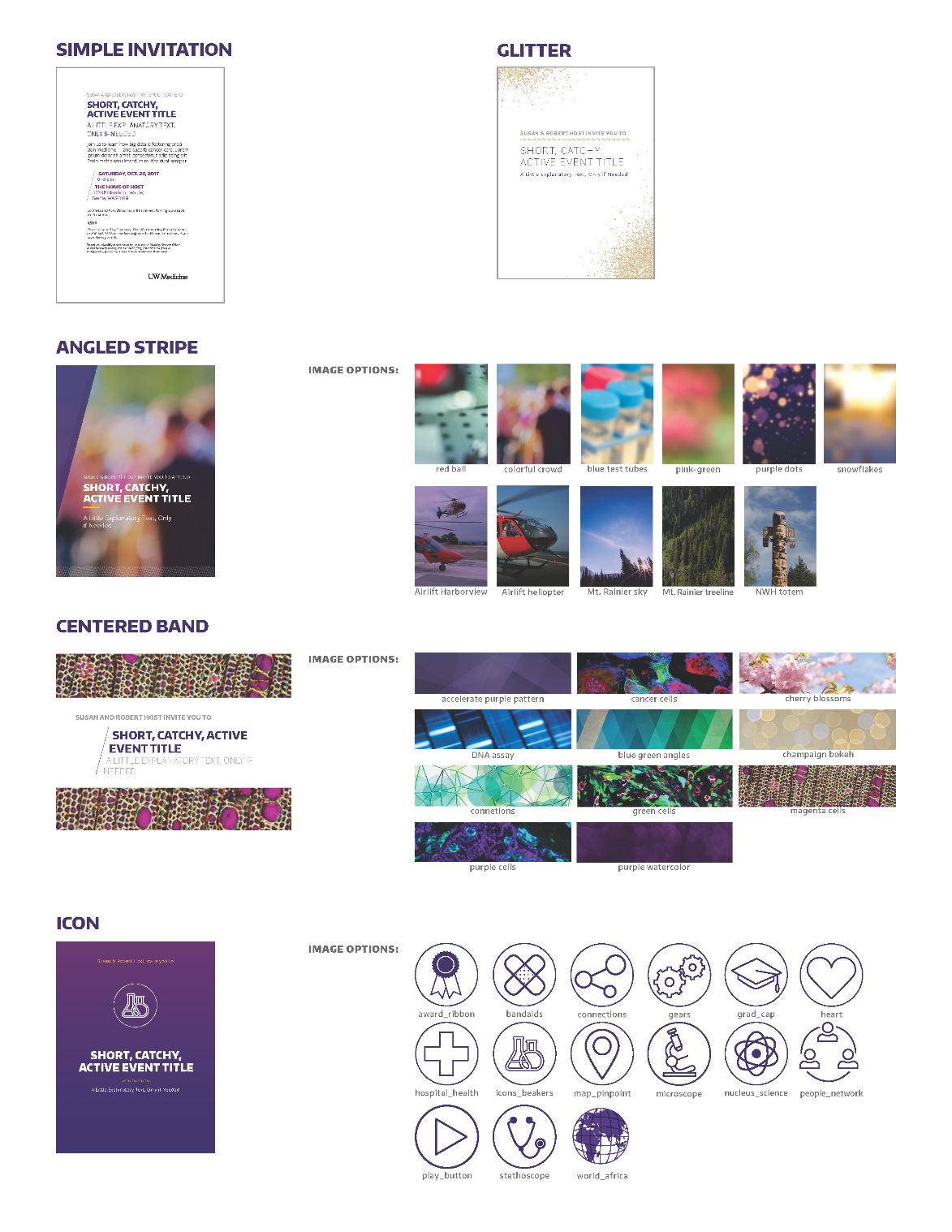 